TDTMS Meeting NotesApril 20, 20181. Antitrust Admonition9:30am2. Introductions3. Last Month Meeting Notes – updates if any (Approved)4. ERCOT System Instances & MarkeTrak Monthly Performance ReviewService Availability – March 2018Retail Market IT systems met all SLA targetsRetail Incidents & Maintenance – March 201803/01/18 – Connectivity to ERCOT's NAESB application may have been intermittent from 7:50 AM to 9:27 AM03/03/18 – ERCOT experienced issues with the service that passes 867_03 transactions to the Settlement System from March 3, 2018 at approximately 3:30 pm to March 6, 2018 at 9:15 amAll transactions submitted during the affected period  processed on March 6, 2018, during the 3:00 pm data loading runThis issue only affected 867 transactions flowing to the Settlement System and did not affect retail transaction processing or AMS processing03/22/18 – ERCOT experienced a processing issue impacting internal retail transaction processing between approximately 12:47 pm and 2:15 pmThis may have resulted in unexpected rejections or duplicationsNo data was lost and impacted transactions were reviewed and reprocessed as necessary by 03/23/185.NPRR778 StabilizationRMTE User Guide ChangesDraft SCR- requirements to enhance current RMTETo help provide testing participants additional layer of visibility into transaction statuses while sandbox testing, the proposal of a refreshed flat file or Siebel Service Extract would be of interest in exploring with ERCOT.6. Standing Item:  MT Subtype AnalysisReviewed  MT Subtype ‘CWA’ volumes year over year.Expected volumes dropped drastically due to NPRR 778 implementation in Dec ’17.  Data was plotted below in the bar chart. 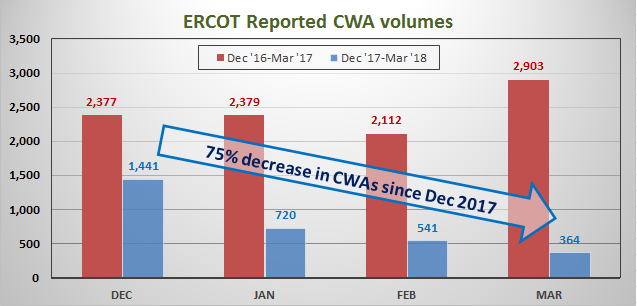 In addition, CWA volumes were compared with IAG/IAL/Customer Rescissions to assess any potential correlations or patterns with the decreased CWA volumes.  There were conclusive correlations among the dataset. 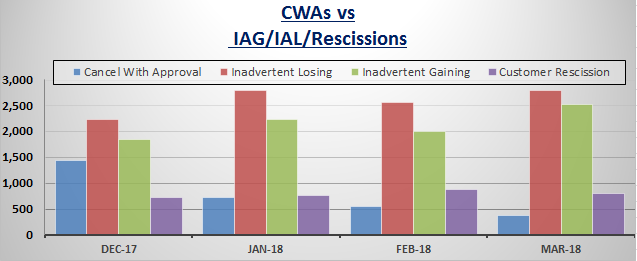 7.TXSET Collaborative Items – if any8. Adjourned.After review potentially limited TDTMS agenda items for May, it was concluded with the May meeting to be a combined and coordinated with TX SET.